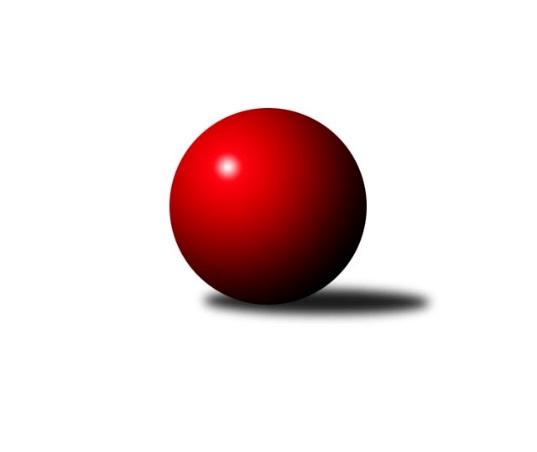 Č.16Ročník 2010/2011	12.2.2011Nejlepšího výkonu v tomto kole: 3417 dosáhlo družstvo: SKK Podbořany 3.KLM A 2010/2011Výsledky 16. kolaSouhrnný přehled výsledků:KK Slavoj Praha B	- TJ Jiskra Šabina 	6:2	3204:3105	15.5:8.5	12.2.SKK Podbořany 	- KK Konstruktiva Praha  B	7:1	3417:3237	15.5:8.5	12.2.SKK Rokycany B	- TJ Kovohutě Příbram 	2:6	3195:3247	9.0:15.0	12.2.TJ VTŽ Chomutov	- KK Karlovy Vary	2:6	3019:3087	11.5:12.5	12.2.TJ Slovan Karlovy Vary	- TJ Jiskra Hazlov A	3:5	3310:3322	11.0:13.0	12.2.TJ Dobřany	- Kuželky Ji.Hazlov B	3:5	3314:3328	12.0:12.0	12.2.Tabulka družstev:	1.	KK Karlovy Vary	16	11	0	5	76.0 : 52.0 	200.5 : 183.5 	 3144	22	2.	Kuželky Ji.Hazlov B	16	10	1	5	69.0 : 59.0 	197.0 : 187.0 	 3159	21	3.	TJ Jiskra Šabina	16	10	1	5	69.0 : 59.0 	191.5 : 192.5 	 3177	21	4.	TJ VTŽ Chomutov	16	9	1	6	67.5 : 60.5 	203.5 : 180.5 	 3181	19	5.	SKK Podbořany	16	9	0	7	76.0 : 52.0 	204.5 : 179.5 	 3186	18	6.	TJ Kovohutě Příbram	16	7	3	6	64.0 : 64.0 	199.0 : 185.0 	 3154	17	7.	TJ Dobřany	16	7	1	8	67.5 : 60.5 	190.0 : 194.0 	 3159	15	8.	KK Konstruktiva Praha  B	16	6	2	8	56.5 : 71.5 	192.5 : 191.5 	 3165	14	9.	TJ Jiskra Hazlov A	16	7	0	9	56.0 : 72.0 	174.5 : 209.5 	 3129	14	10.	TJ Slovan Karlovy Vary	16	6	1	9	65.0 : 63.0 	197.5 : 186.5 	 3191	13	11.	SKK Rokycany B	16	6	0	10	58.5 : 69.5 	183.0 : 201.0 	 3169	12	12.	KK Slavoj Praha B	16	3	0	13	43.0 : 85.0 	170.5 : 213.5 	 3164	6Podrobné výsledky kola:	 KK Slavoj Praha B	3204	6:2	3105	TJ Jiskra Šabina 	Roman Cypro	144 	 137 	 133 	133	547 	 3.5:0.5 	 515 	 137	137 	 122	119	Jiří Kačírek	Viktor Jungbauer	123 	 121 	 138 	128	510 	 1:3 	 542 	 139	142 	 112	149	Pavel Kučera	Pavel Řehánek	135 	 139 	 134 	145	553 	 4:0 	 511 	 123	127 	 130	131	Miroslav Bubla	Evžen Valtr	169 	 129 	 158 	139	595 	 4:0 	 522 	 120	120 	 145	137	Petr Beneš	Jakub Pytlík	131 	 122 	 108 	121	482 	 1:3 	 515 	 122	129 	 134	130	Bohumil Maněna	Miroslav Bubeník	123 	 133 	 141 	120	517 	 2:2 	 500 	 122	137 	 112	129	Jiří Benešrozhodčí: Nejlepší výkon utkání: 595 - Evžen Valtr	 SKK Podbořany 	3417	7:1	3237	KK Konstruktiva Praha  B	Lukáš Jarosch	159 	 156 	 145 	132	592 	 4:0 	 514 	 125	139 	 139	111	Antonín Doubrava	Jaroslav Lefner	131 	 116 	 127 	125	499 	 1:3 	 524 	 140	124 	 136	124	Jaroslav ml. Pleticha ml.	Václav Pop	158 	 149 	 137 	133	577 	 2.5:1.5 	 572 	 157	130 	 137	148	Pavel Wohlmuth	Petr Richtárech	141 	 130 	 148 	143	562 	 3:1 	 514 	 132	131 	 124	127	Pavel Kohlíček	Jan Ambra	157 	 141 	 146 	152	596 	 2:2 	 559 	 144	142 	 152	121	Jan Barchánek	Vladimír Šána	144 	 141 	 153 	153	591 	 3:1 	 554 	 135	156 	 127	136	Stanislav Veseckýrozhodčí: Nejlepší výkon utkání: 596 - Jan Ambra	 SKK Rokycany B	3195	2:6	3247	TJ Kovohutě Příbram 	Michal Wohlmuth	144 	 140 	 129 	136	549 	 3:1 	 542 	 131	128 	 155	128	Jan Weigert	Libor Bureš	109 	 139 	 112 	143	503 	 1:3 	 548 	 136	144 	 130	138	Luboš Řezáč	Bedřich Varmuža	127 	 140 	 140 	114	521 	 1:3 	 537 	 141	147 	 126	123	Jaroslav Roj	Martin Maršálek	138 	 127 	 140 	125	530 	 2.5:1.5 	 517 	 138	115 	 132	132	David Hošek	Petr Fara	142 	 138 	 138 	139	557 	 0:4 	 581 	 147	143 	 144	147	Oldřich Hendl	Štěpán Šreiber	129 	 139 	 143 	124	535 	 1.5:2.5 	 522 	 139	114 	 143	126	Petr Křížrozhodčí: Nejlepší výkon utkání: 581 - Oldřich Hendl	 TJ VTŽ Chomutov	3019	2:6	3087	KK Karlovy Vary	Zdeněk Černý	142 	 105 	 138 	119	504 	 1.5:2.5 	 527 	 132	118 	 138	139	Ladislav ml. Urban	Stanislav ml. Šmíd ml. *1	123 	 119 	 83 	102	427 	 0:4 	 542 	 134	147 	 130	131	Pavel Boháč	Martin Černý	130 	 133 	 145 	116	524 	 2:2 	 534 	 139	131 	 129	135	Lubomír Martinek	Stanislav st. Šmíd st.	139 	 126 	 139 	132	536 	 3:1 	 476 	 121	128 	 118	109	Petr Čolák	Luboš Havel	136 	 135 	 141 	133	545 	 4:0 	 511 	 123	131 	 126	131	Jan Vank	Roman Folta	119 	 109 	 134 	121	483 	 1:3 	 497 	 129	116 	 111	141	Josef Ženíšekrozhodčí: střídání: *1 od 66. hodu Arnošt FiloNejlepší výkon utkání: 545 - Luboš Havel	 TJ Slovan Karlovy Vary	3310	3:5	3322	TJ Jiskra Hazlov A	Tomáš Pavlík	136 	 139 	 143 	140	558 	 1:3 	 574 	 147	133 	 151	143	Jaroslav Solín	Miroslav Handšuh	124 	 159 	 135 	133	551 	 3:1 	 512 	 143	121 	 127	121	Zdeněk Eichler	František Průša	149 	 153 	 147 	151	600 	 3:1 	 582 	 145	151 	 151	135	Ota Maršát st.	Pavel Staša	120 	 137 	 139 	134	530 	 1:3 	 559 	 126	128 	 151	154	Petr Jedlička	Václav Hlaváč st.	121 	 143 	 133 	128	525 	 1:3 	 572 	 151	159 	 128	134	František st. Mazák st.	Jiří Hojsák	150 	 131 	 136 	129	546 	 2:2 	 523 	 115	119 	 141	148	Pavel Benčíkrozhodčí: Nejlepší výkon utkání: 600 - František Průša	 TJ Dobřany	3314	3:5	3328	Kuželky Ji.Hazlov B	Josef ml. Fišer ml.	160 	 158 	 125 	137	580 	 3:1 	 537 	 148	143 	 127	119	Petr Haken	Pavel Sloup	144 	 151 	 132 	142	569 	 1:3 	 576 	 160	137 	 134	145	Petr Hájek	Martin Provazník	133 	 135 	 108 	136	512 	 1:3 	 555 	 130	138 	 134	153	Vladimír Veselý st.	Jaroslav Otto	137 	 137 	 147 	127	548 	 2:2 	 564 	 136	151 	 140	137	Michael Wittwar	Jan Koubský	139 	 134 	 136 	134	543 	 3:1 	 540 	 135	161 	 125	119	Stanislav Novák	Jiří Kodalík	145 	 146 	 123 	148	562 	 2:2 	 556 	 147	131 	 158	120	Pavel Repčíkrozhodčí: Nejlepší výkon utkání: 580 - Josef ml. Fišer ml.Pořadí jednotlivců:	jméno hráče	družstvo	celkem	plné	dorážka	chyby	poměr kuž.	Maximum	1.	Lukáš Jarosch 	SKK Podbořany 	564.14	372.5	191.6	3.7	8/8	(653)	2.	Stanislav st. Březina 	KK Slavoj Praha B	564.13	366.2	198.0	1.9	7/7	(630)	3.	Vladimír Šána 	SKK Podbořany 	557.21	361.1	196.1	2.3	7/8	(614)	4.	Oldřich Hendl 	TJ Kovohutě Příbram 	556.66	368.2	188.5	2.7	8/8	(581)	5.	Martin Černý 	TJ VTŽ Chomutov	549.86	361.5	188.3	2.9	7/7	(580)	6.	Tomáš Pavlík 	TJ Slovan Karlovy Vary	548.86	361.2	187.6	2.0	8/8	(593)	7.	Evžen Valtr 	KK Slavoj Praha B	547.40	357.4	190.0	2.1	6/7	(595)	8.	Pavel Řehánek 	KK Slavoj Praha B	547.33	368.4	179.0	3.7	7/7	(586)	9.	Václav Hlaváč  st.	TJ Slovan Karlovy Vary	545.17	355.9	189.2	2.9	8/8	(585)	10.	Miroslav Bubla 	TJ Jiskra Šabina 	544.71	365.1	179.7	4.7	7/7	(614)	11.	Ota Maršát  st.	TJ Jiskra Hazlov A	544.68	361.3	183.4	4.4	6/6	(589)	12.	Jaroslav Roj 	TJ Kovohutě Příbram 	544.57	360.6	184.0	3.0	7/8	(598)	13.	Štěpán Šreiber 	SKK Rokycany B	544.00	359.8	184.2	3.4	9/9	(593)	14.	Zdeněk Černý 	TJ VTŽ Chomutov	542.88	367.3	175.6	4.0	6/7	(587)	15.	Josef Pauch 	SKK Rokycany B	540.00	363.7	176.3	4.0	7/9	(587)	16.	Pavel Wohlmuth 	KK Konstruktiva Praha  B	539.16	360.8	178.4	5.0	7/7	(581)	17.	Petr Hájek 	Kuželky Ji.Hazlov B	539.03	362.1	176.9	4.2	8/8	(583)	18.	Ladislav ml. Urban 	KK Karlovy Vary	538.15	363.0	175.2	4.8	8/8	(580)	19.	Stanislav st. Šmíd  st.	TJ VTŽ Chomutov	537.76	368.0	169.8	4.3	7/7	(556)	20.	Jan Barchánek 	KK Konstruktiva Praha  B	537.33	366.3	171.0	4.0	7/7	(591)	21.	Jan Koubský 	TJ Dobřany	536.96	354.9	182.0	4.1	7/7	(570)	22.	Rudolf Hofmann 	SKK Podbořany 	536.77	355.5	181.2	3.8	7/8	(608)	23.	Jaroslav Bulant 	TJ Jiskra Hazlov A	536.04	366.3	169.8	4.3	4/6	(567)	24.	Josef ml. Fišer  ml.	TJ Dobřany	535.54	358.8	176.8	4.4	7/7	(580)	25.	Jiří Kodalík 	TJ Dobřany	535.15	357.4	177.8	3.0	5/7	(571)	26.	Pavel Sloup 	TJ Dobřany	535.08	364.2	170.9	7.8	5/7	(595)	27.	Luboš Havel 	TJ VTŽ Chomutov	534.96	358.1	176.8	1.9	6/7	(578)	28.	Pavel Kohlíček 	KK Konstruktiva Praha  B	534.68	362.1	172.6	5.8	7/7	(593)	29.	Michael Wittwar 	Kuželky Ji.Hazlov B	533.39	355.1	178.3	4.4	8/8	(571)	30.	Jaroslav Otto 	TJ Dobřany	532.80	356.3	176.5	4.8	5/7	(587)	31.	Bohumil Maněna 	TJ Jiskra Šabina 	532.27	353.4	178.8	3.5	6/7	(581)	32.	Petr Beneš 	TJ Jiskra Šabina 	531.93	358.7	173.2	5.0	7/7	(567)	33.	Martin Provazník 	TJ Dobřany	531.93	362.1	169.8	5.8	7/7	(595)	34.	Petr Fara 	SKK Rokycany B	530.18	355.4	174.7	4.7	9/9	(579)	35.	Jiří Hojsák 	TJ Slovan Karlovy Vary	528.82	358.3	170.5	5.3	7/8	(588)	36.	Jan Ambra 	SKK Podbořany 	528.76	360.5	168.3	5.8	7/8	(598)	37.	Jan Vank 	KK Karlovy Vary	528.15	350.8	177.3	4.9	8/8	(602)	38.	Martin Maršálek 	SKK Rokycany B	528.09	356.8	171.3	6.1	7/9	(556)	39.	Josef Ženíšek 	KK Karlovy Vary	527.64	358.3	169.3	4.3	8/8	(605)	40.	Pavel Boháč 	KK Karlovy Vary	525.98	352.7	173.3	3.5	7/8	(610)	41.	Petr Jedlička 	TJ Jiskra Hazlov A	525.72	355.5	170.3	5.2	6/6	(587)	42.	Jaroslav Solín 	TJ Jiskra Hazlov A	525.64	352.6	173.0	4.8	6/6	(574)	43.	Stanislav Novák 	Kuželky Ji.Hazlov B	525.36	358.3	167.1	3.3	8/8	(573)	44.	Bedřich Varmuža 	SKK Rokycany B	524.63	354.5	170.1	6.3	8/9	(567)	45.	Pavel Kučera 	TJ Jiskra Šabina 	524.36	354.2	170.2	4.2	6/7	(546)	46.	Jiří Beneš 	TJ Jiskra Šabina 	524.35	352.8	171.5	4.5	7/7	(570)	47.	Roman Folta 	TJ VTŽ Chomutov	524.33	355.1	169.2	6.4	6/7	(566)	48.	Jan Weigert 	TJ Kovohutě Příbram 	524.30	350.9	173.4	5.4	7/8	(562)	49.	Lubomír Martinek 	KK Karlovy Vary	524.06	360.4	163.7	6.6	7/8	(578)	50.	Miroslav Handšuh 	TJ Slovan Karlovy Vary	523.67	354.6	169.1	4.0	7/8	(568)	51.	Jaroslav ml. Pleticha  ml.	KK Konstruktiva Praha  B	522.89	355.7	167.2	4.9	6/7	(592)	52.	František Průša 	TJ Slovan Karlovy Vary	522.66	355.7	166.9	6.8	7/8	(600)	53.	Petr Haken 	Kuželky Ji.Hazlov B	521.97	348.5	173.4	4.7	8/8	(556)	54.	Pavel Repčík 	Kuželky Ji.Hazlov B	521.04	356.1	165.0	5.6	8/8	(556)	55.	Robert st. Suchomel  st.	TJ VTŽ Chomutov	521.00	352.0	169.0	6.0	6/7	(579)	56.	Petr Kříž 	TJ Kovohutě Příbram 	520.26	356.6	163.7	6.3	7/8	(567)	57.	Pavel Benčík 	TJ Jiskra Hazlov A	519.98	349.1	170.9	6.1	6/6	(546)	58.	Vladimír Veselý  st.	Kuželky Ji.Hazlov B	518.51	346.6	171.9	5.6	8/8	(557)	59.	Petr Pravlovský 	KK Slavoj Praha B	516.64	345.3	171.3	5.3	7/7	(543)	60.	Jaroslav Nový 	TJ Jiskra Šabina 	516.40	348.1	168.3	7.0	5/7	(562)	61.	Jiří Kačírek 	TJ Jiskra Šabina 	516.39	357.2	159.2	7.1	5/7	(550)	62.	Pavel Staša 	TJ Slovan Karlovy Vary	516.37	348.2	168.2	6.7	7/8	(581)	63.	Petr Richtárech 	SKK Podbořany 	516.35	347.3	169.0	4.1	7/8	(581)	64.	Václav Pop 	SKK Podbořany 	511.62	345.7	165.9	6.3	8/8	(577)	65.	Antonín Doubrava 	KK Konstruktiva Praha  B	511.21	346.9	164.4	6.4	7/7	(565)	66.	Milan Vrabec 	TJ Dobřany	511.00	355.5	155.5	9.4	7/7	(550)	67.	Petr Čolák 	KK Karlovy Vary	510.92	349.9	161.0	6.7	6/8	(596)	68.	David Hošek 	TJ Kovohutě Příbram 	509.88	345.7	164.2	5.6	7/8	(553)	69.	Jakub Pytlík 	KK Slavoj Praha B	509.31	346.7	162.6	7.4	5/7	(561)	70.	František st. Mazák  st.	TJ Jiskra Hazlov A	501.39	338.6	162.8	7.7	6/6	(572)	71.	Václav Pinc 	TJ Kovohutě Příbram 	496.17	339.2	157.0	7.8	6/8	(557)	72.	Miroslav Bubeník 	KK Slavoj Praha B	492.03	341.6	150.4	10.8	6/7	(536)		Stanislav Vesecký 	KK Konstruktiva Praha  B	554.00	380.0	174.0	3.0	1/7	(554)		Michal Wohlmuth 	SKK Rokycany B	541.07	361.2	179.9	4.3	5/9	(580)		Martin Trakal 	TJ Slovan Karlovy Vary	540.50	345.1	195.4	2.4	4/8	(581)		Václav Zápotočný 	TJ Slovan Karlovy Vary	537.00	354.5	182.5	2.5	2/8	(548)		Ondřej Šárovec 	KK Konstruktiva Praha  B	534.61	361.1	173.5	4.1	4/7	(565)		Luboš Řezáč 	TJ Kovohutě Příbram 	533.38	356.0	177.4	5.6	4/8	(552)		Jaroslav Wagner 	SKK Podbořany 	532.50	364.5	168.0	5.0	2/8	(537)		Zdeněk Eichler 	TJ Jiskra Hazlov A	530.44	353.4	177.0	3.6	3/6	(553)		Jaroslav Pichl 	KK Slavoj Praha B	528.50	365.0	163.5	3.5	2/7	(533)		Jan Králík 	KK Konstruktiva Praha  B	524.80	357.5	167.4	5.6	4/7	(557)		Ladislav st. Urban 	KK Karlovy Vary	524.44	359.9	164.5	9.2	3/8	(557)		Václav Posejpal 	KK Konstruktiva Praha  B	523.25	342.5	180.8	3.3	2/7	(594)		Zdeněk Lukáš 	TJ Kovohutě Příbram 	521.00	345.0	176.0	2.0	1/8	(521)		Miroslav Vašíček 	SKK Rokycany B	521.00	347.0	174.0	3.0	1/9	(521)		Petr Polák 	TJ Kovohutě Příbram 	519.13	350.4	168.8	2.6	2/8	(530)		Libor Bureš 	SKK Rokycany B	519.11	347.2	171.9	5.6	4/9	(535)		Jindřich Seidl 	TJ Jiskra Hazlov A	518.25	353.8	164.5	5.5	2/6	(549)		Arnošt Filo 	TJ VTŽ Chomutov	514.67	344.8	169.9	4.5	4/7	(527)		Jaroslav Lefner 	SKK Podbořany 	512.83	344.8	168.0	4.3	3/8	(546)		Viktor Jungbauer 	KK Slavoj Praha B	510.00	356.0	154.0	4.0	1/7	(510)		Stanislav ml. Březina  ml.	KK Slavoj Praha B	506.00	348.0	158.0	6.0	1/7	(506)		Roman Cypro 	KK Slavoj Praha B	504.83	355.3	149.5	9.8	4/7	(547)		Stanislav ml. Šmíd  ml.	TJ VTŽ Chomutov	504.50	353.5	151.0	6.5	2/7	(525)		Tomáš Pittner 	SKK Rokycany B	503.00	340.0	163.0	6.0	1/9	(503)		Ladislav Moulis 	SKK Rokycany B	493.00	333.0	160.0	6.0	1/9	(493)		Josef st. Fišer 	TJ Dobřany	493.00	345.0	148.0	5.0	1/7	(493)		Tomáš Ćíž 	TJ Kovohutě Příbram 	487.00	319.0	168.0	4.0	1/8	(487)		Stanislav Novák 	TJ VTŽ Chomutov	483.00	333.7	149.3	9.7	3/7	(499)		Josef Dienstbier 	SKK Rokycany B	468.50	322.5	146.0	9.0	2/9	(479)		Václav Veselý  	TJ Jiskra Hazlov A	461.50	321.5	140.0	10.0	2/6	(485)		Robert Ambra 	SKK Podbořany 	458.00	327.0	131.0	11.0	1/8	(458)Sportovně technické informace:Starty náhradníků:registrační číslo	jméno a příjmení 	datum startu 	družstvo	číslo startu
Hráči dopsaní na soupisku:registrační číslo	jméno a příjmení 	datum startu 	družstvo	Program dalšího kola:17. kolo26.2.2011	so	9:00	KK Slavoj Praha B - SKK Podbořany 	26.2.2011	so	10:00	TJ Jiskra Šabina  - TJ Dobřany	26.2.2011	so	10:00	Kuželky Ji.Hazlov B - TJ Slovan Karlovy Vary	26.2.2011	so	10:00	TJ Kovohutě Příbram  - KK Konstruktiva Praha  B	26.2.2011	so	14:00	TJ Jiskra Hazlov A - TJ VTŽ Chomutov	26.2.2011	so	14:00	KK Karlovy Vary - SKK Rokycany B	Nejlepší šestka kola - absolutněNejlepší šestka kola - absolutněNejlepší šestka kola - absolutněNejlepší šestka kola - absolutněNejlepší šestka kola - dle průměru kuželenNejlepší šestka kola - dle průměru kuželenNejlepší šestka kola - dle průměru kuželenNejlepší šestka kola - dle průměru kuželenNejlepší šestka kola - dle průměru kuželenPočetJménoNázev týmuVýkonPočetJménoNázev týmuPrůměr (%)Výkon3xFrantišek PrůšaKarlovy Vary6002xEvžen ValtrSlavoj B111.455952xJan AmbraPodbořany5962xFrantišek PrůšaKarlovy Vary110.066002xEvžen ValtrSlavoj B5954xOldřich HendlPříbram109.025817xLukáš JaroschPodbořany5922xJan AmbraPodbořany107.85967xVladimír ŠánaPodbořany5912xJosef ml. Fišer ml.TJ Dobřany 107.485803xOta Maršát st.Hazlov 5828xLukáš JaroschPodbořany107.07592